20 life skills I can learn at homeTie my shoelaces.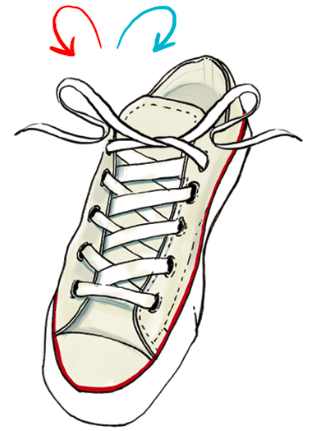 Make my bed.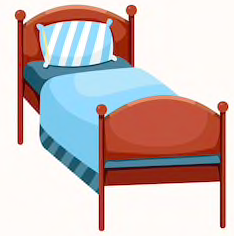 Set the dinner table.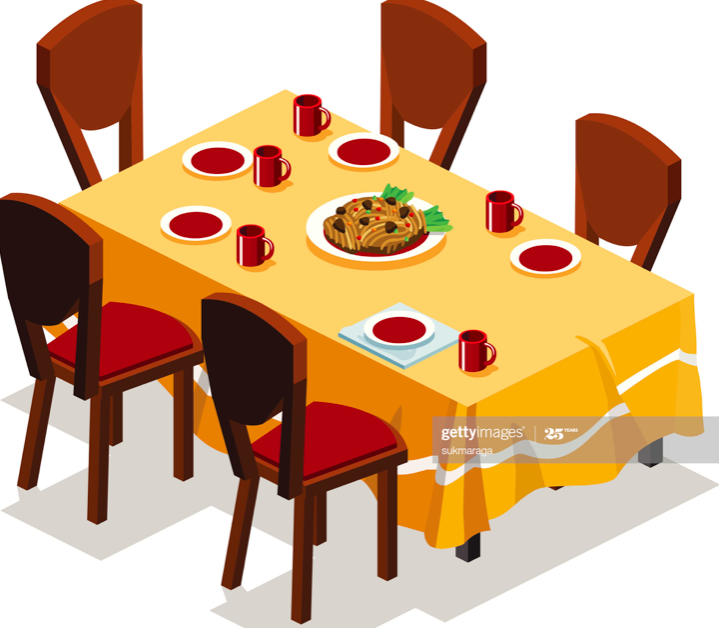 Wash the pots.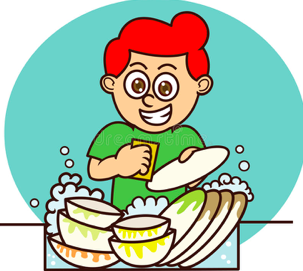 Cook a simple meal. 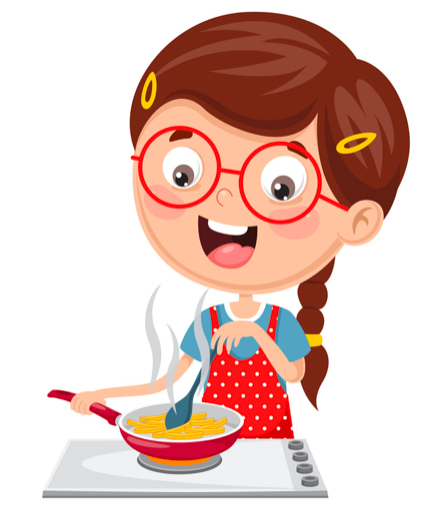 Make myself breakfast.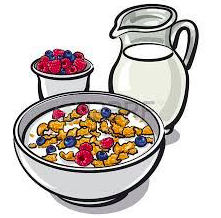 Tell the time. 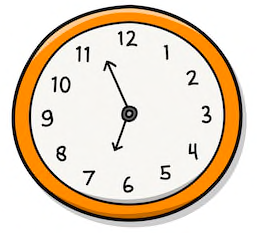 Fasten buttons on my clothes.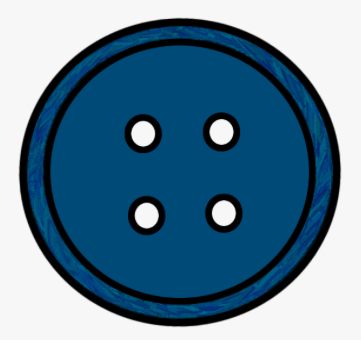 Clean my bedroom.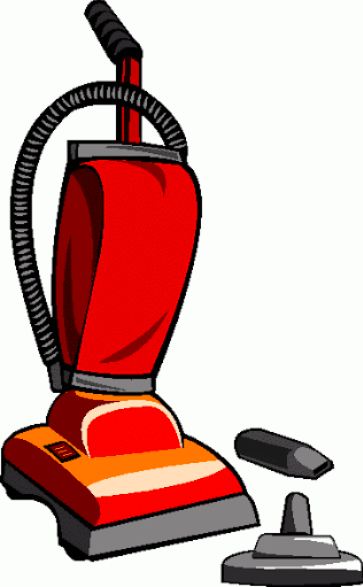 Hang clothes on a hanger.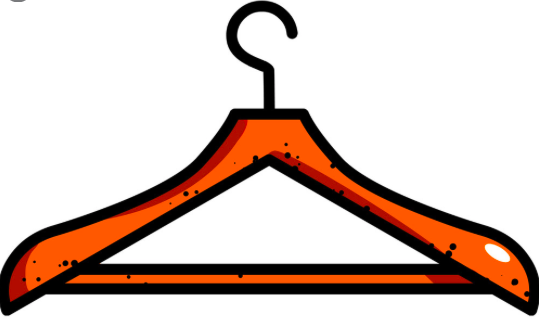 Fold my clothes.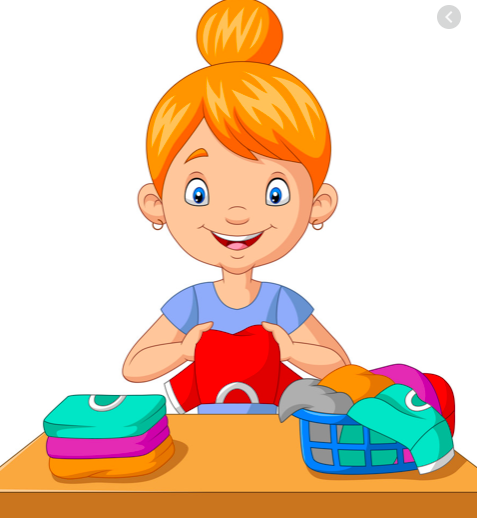 Use a knife and fork. 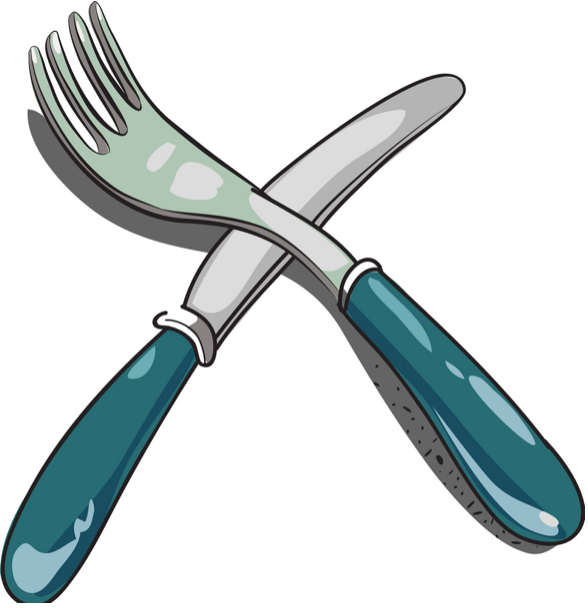 Count money.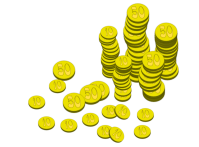 Know who to ring in an emergency.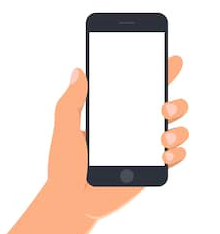 Water and care for plants.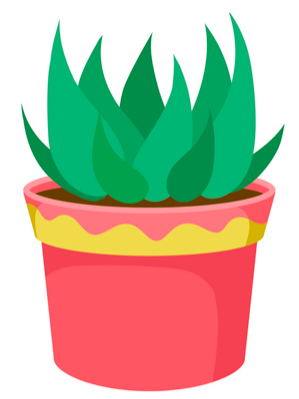 Know my address.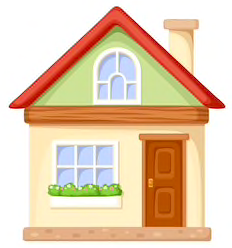 Sort recyclable rubbish.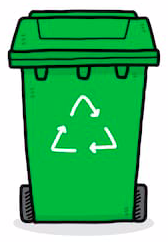 Fasten my coat zip.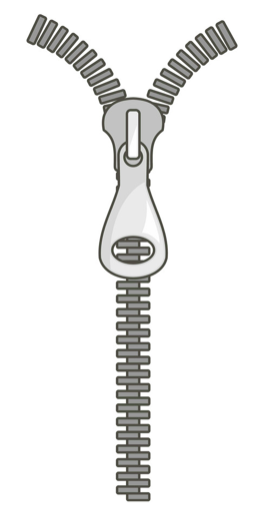 Care for a pet.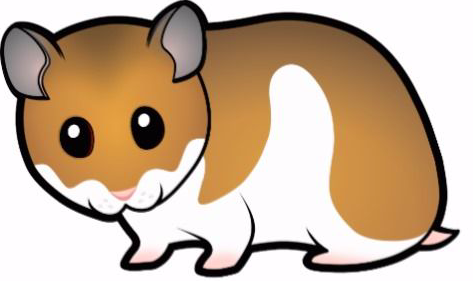 Dress myself.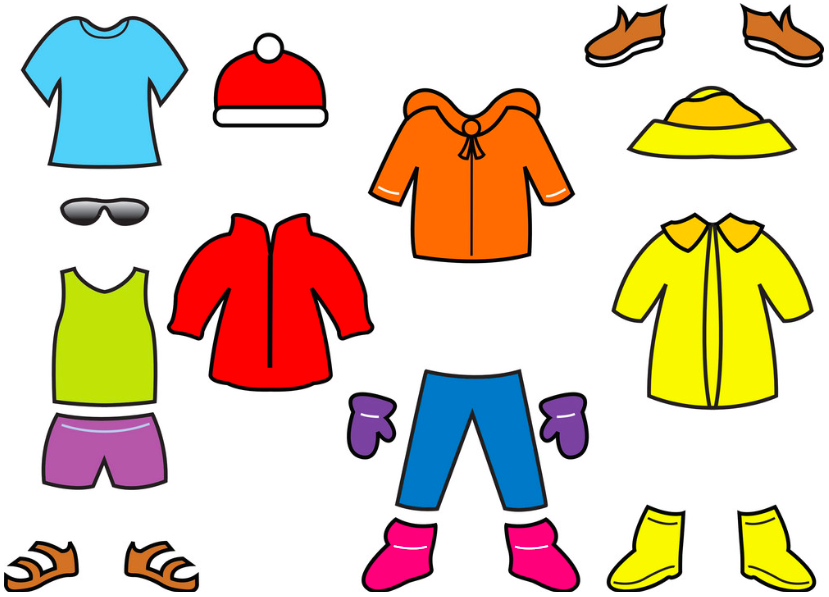 